Curriculum VitaeName Last Name OLYCity, Country+Phone numberyour.name@olympian.orgLinkedinCurriculum VitaeInsert summary of your profile, strengths, interests. Be brief and impactful. i.e: A dedicated and passionate leader, I am goal-oriented, with strong interpersonal and creativity skills. Insert summary of your profile, strengths, interests. Be brief and impactful. i.e: A dedicated and passionate leader, I am goal-oriented, with strong interpersonal and creativity skills. Olympic Games Attended 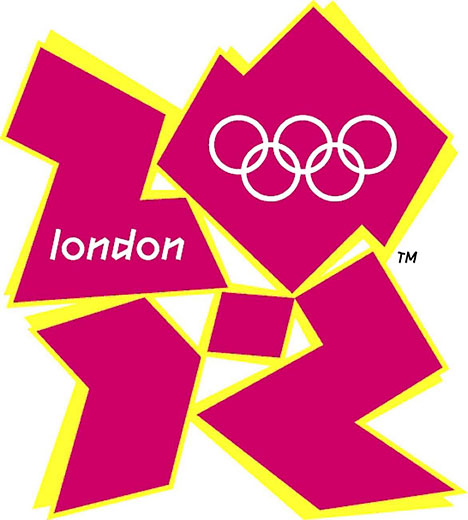 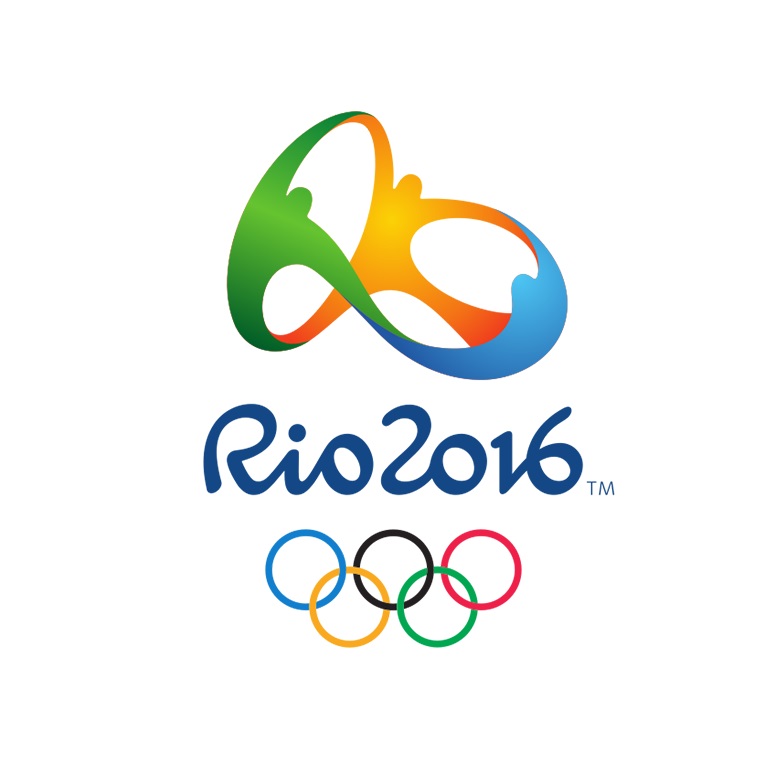 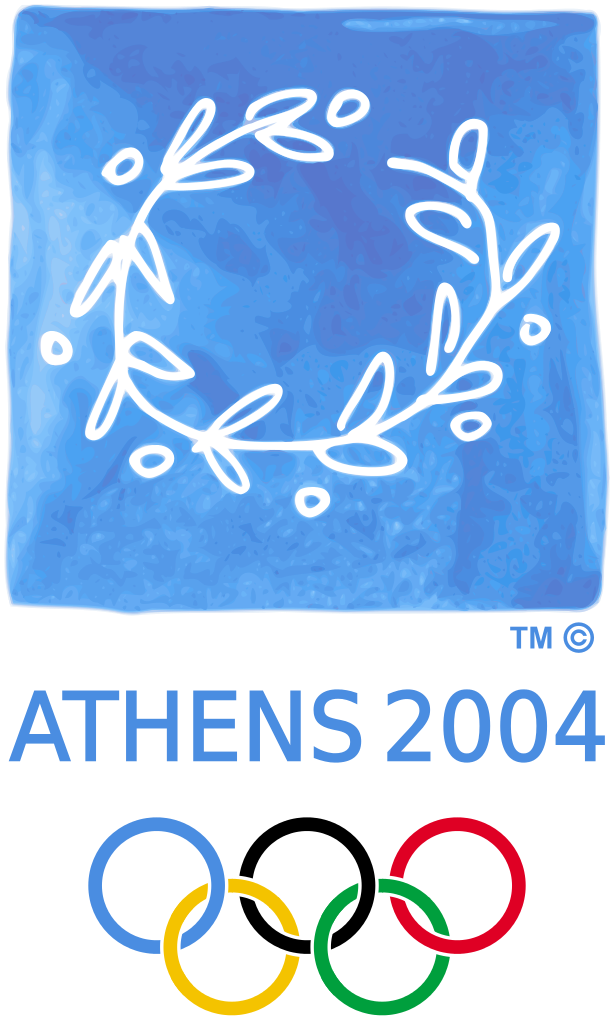 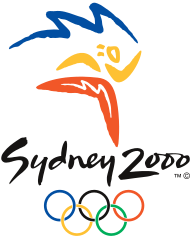 Basketball athlete competing at national level and representing XXX country in XXXX regional/international/continental eventsParticipated  in tournaments in more than 10 countries with multiple international teammatesMember of the national team for 5 years and the national club for 10 years.Basketball athlete competing at national level and representing XXX country in XXXX regional/international/continental eventsParticipated  in tournaments in more than 10 countries with multiple international teammatesMember of the national team for 5 years and the national club for 10 years.Awards (if applicable) or Leadership /community activities AwardsAppointed to the IOC Athlete’s commission by the IOC President Thomas Bach.Ambassador of the XXX Foundation for a programme to bring sports (basketball) to young kids from vulnerable areas  Volunteer - Swimming World Championships, Country, YearRole, DatesSkills, achievements, responsibilities etc. AwardsAppointed to the IOC Athlete’s commission by the IOC President Thomas Bach.Ambassador of the XXX Foundation for a programme to bring sports (basketball) to young kids from vulnerable areas  Volunteer - Swimming World Championships, Country, YearRole, DatesSkills, achievements, responsibilities etc. Education2016 – 2020 Bachelor in ……  Elite athlete. Sport xxxx20012 – 2016 High school ….Elite athlete. Sport xxxx 2016 – 2020 Bachelor in ……  Elite athlete. Sport xxxx20012 – 2016 High school ….Elite athlete. Sport xxxx ExperienceOrganisation, Country (if applicable)Position, Dates (Dec 2015 to present)Skills, achievements, work responsibilities etc. XXX Basketball team, CountryJunior coach and player for the team, September 2016 to presentOrganised weekend trainings for athletes, covering all scopes of the events from budget, scheduling coordination with athletes, event infrastructure, etc. National league XXX Basketball Club, CountryProfessional playerPlayed team competitions for the club in the 1 Division of the basketball league.Participated and led team-building eventsReferees available upon requestOrganisation, Country (if applicable)Position, Dates (Dec 2015 to present)Skills, achievements, work responsibilities etc. XXX Basketball team, CountryJunior coach and player for the team, September 2016 to presentOrganised weekend trainings for athletes, covering all scopes of the events from budget, scheduling coordination with athletes, event infrastructure, etc. National league XXX Basketball Club, CountryProfessional playerPlayed team competitions for the club in the 1 Division of the basketball league.Participated and led team-building eventsReferees available upon request